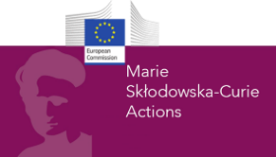 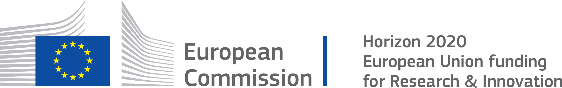 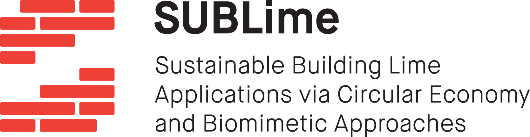 Application Form of the SUBLime ProjectGeneral Information*I certify that all information provided in this application form and all attachments are true and accurate, and also all the required attachments, according to the section “Additional Information” bellow are being sent together with this document. I understand that the Supervisory Board reserves the right to change or reverse any decision made on the basis of incorrect or incomplete information and that attempting to obtain admission using falsified documents is illegal and could be subject to penalties.*By submitting an application you have read and agreed to the Privacy Policy. You can see the Privacy Policy here.EducationPlease fill in the table below regarding your academic degrees. Copy the table as many times as necessary (e.g. you have 1 BSc and 2 MSc’s: then three tables will be necessary).Professional ExperienceList any professional experience (if any) that you feel is relevant to this application. Include dates and a brief description. Copy this table as many times as necessary to complete the description of all relevant professional experiences to report.Honors, scholarships and wardsList any honours, scholarships, prizes and awards (if any) that you feel are relevant to this application. Include dates and a brief description. Copy this table as many times as necessary to complete the description of all relevant items to report.PublicationsInclude information on your scientific publications (journal and conference papers). For each item provide year, authors, title, publisher. Add additional lines as many times as necessary to complete the list of all relevant publications to report.Participation in research projectsInclude information on your participation in research projects (if any). Include the dates, name of the project and brief description of your contribution. Copy this table as many times as necessary to complete the description of all relevant participation experiences to report.Scientific visits abroadInclude information on scientific visits abroad (if any). Include the date, name of the host institution, duration and research goals. Copy this table as many times as necessary to complete the description of all relevant scientific visits to report.ReferencesInclude information of up to three referees whom have agreed to recommend you. Include name, institution and e-mail contact.Project SelectionPlease refer to the description of the available ESR positions. After reading the proposed subjects of the ESR positions (www.sublime-etn.eu/jobs/), select up to 3 projects for your research work, in order of preference. Please, fill the project number only. Please refer to the eligibility criteria regarding mobility before selecting.Additional InformationThe application, in order to be considered valid, should contain the following documents (all provided in English language):ETN-SUBLime ESR application form, filledCurriculum VitaeCover letter: Refer to ETN-SUBLime project and ESRs Recruitment procedure, indicate clearly the ESR positions to which you are applying with your order of priority (maximum of three). Argue your motivation to apply for these specific ESR position(s). Discuss in bullets your skills which are specifically adapted to the chosen topic, and provide supporting evidence to your arguments.Certificate of Master’s Degree (or equivalent) with transcript of recordsProof of English proficiencyRecommendation letter(s) from previous supervisors or employersList of publications, if applicableManuscript of listed publication, if applicableWork experience certificates, if applicableAll official certificates should be provided in their original European language or with an associated official English translation for non-European documents.All documents should be send by email to: applications@sublime-etn.eu, with the subject: [SUBLime] – recruitment ESR. For more information please check www.sublime-etn.eu/. Last nameFirst nameNationality/citizenshipDate of birthGenderIdentification document 
(passport, national card, etc.)Identification numberStreetPostal codeCityCountryMobile phone no.(include national area code)E-mail Signature*DateDegree
(MSc, BSc)Degree name
(e.g. Master of Science)Degree name
(e.g. Master of Science)Degree name
(e.g. Master of Science)Completed?(yes/no)University nameUniversity nameUniversity nameUniversity websiteUniversity websiteDate of enrolmentDate of awardDate of awardLegal duration of studies(in years)Estimated no. of ECTS-credit pointsMinimum mark to passMinimum mark to passMaximum markMaximum markObtained final markTitle of thesis (if applicable)Title of thesis (if applicable)Title of thesis (if applicable)Title of thesis (if applicable)Title of thesis (if applicable)Name of Supervisor (if applicable)Name of Supervisor (if applicable)Name of Supervisor (if applicable)Name of Supervisor (if applicable)Name of Supervisor (if applicable)Degree
(MSc, BSc)Degree name
(e.g. Master of Science)Degree name
(e.g. Master of Science)Degree name
(e.g. Master of Science)Completed?(yes/no)University nameUniversity nameUniversity nameUniversity websiteUniversity websiteDate of enrolmentDate of awardDate of awardLegal duration of studies(in years)Estimated no. of ECTS-credit pointsMinimum mark to passMinimum mark to passMaximum markMaximum markObtained final markTitle of thesis (if applicable)Title of thesis (if applicable)Title of thesis (if applicable)Title of thesis (if applicable)Title of thesis (if applicable)Name of Supervisor (if applicable)Name of Supervisor (if applicable)Name of Supervisor (if applicable)Name of Supervisor (if applicable)Name of Supervisor (if applicable)Start dateEnd datePlace/CompanyBrief description of the work experienceBrief description of the work experienceBrief description of the work experienceDateNameBrief descriptionBrief descriptionYear of publicationType (journal, conference)Journal / Conference nameAuthorsTitleDatesNameBrief descriptionBrief descriptionDateHost InstitutionDurationBrief description of the research goalsBrief description of the research goalsBrief description of the research goalsNameInstitutionE-mailFirst choiceSecond choiceThird choice